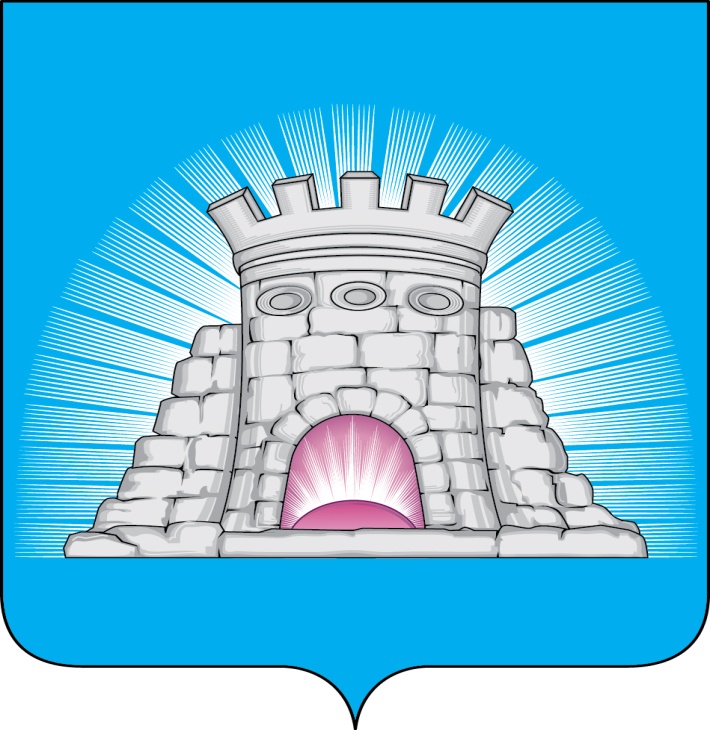 П О С Т А Н О В Л Е Н И Е                                                     14.03.2024           № 434/3г.Зарайск                                                                                               О внесении изменений в постановление главы городского округа Зарайск Московской области                               от 01.06.2021 № 864/6 «Об утверждении перечня                                муниципальных учреждений, подведомственных                               комитету по культуре, физической культуре, спорту,                               работе с детьми и молодежью  администрации                                городского округа Зарайск Московской области»      Руководствуясь  Федеральным законом от 06.01.2003 № 131-ФЗ «Об общих принципах организации местного самоуправления в Российской Федерации», постановлением главы городского округа Зарайск Московской области от 11.05.2023 № 675/5 «О реорганизации муниципальных учреждений культуры путем присоединения муниципального бюджетного учреждения «Ерновский сельский дом культуры» к муниципальному бюджетному учреждению «Дворец культуры имени В.Н. Леонова», постановлением главы городского округа Зарайск Московской области от 11.05.2023 № 676/5 «О реорганизации муниципальных учреждений культуры путем присоединения муниципального бюджетного учреждения «Мендюкинский сельский дом культуры» к муниципальному бюджетному учреждению «Чулковский сельский дом культуры», постановлением главы городского округа Зарайск Московской области от 11.05.2023 № 677/5 «О реорганизации муниципальных учреждений культуры путем присоединения муниципального бюджетного учреждения «Дом культуры поселка «Зарайский» к муниципальному бюджетному учреждению Центр досуга «Победа» г. Зарайска, постановлением главы городского округа Зарайск Московской области от 25.01.2024 № 137/1 «Об изменении типа муниципального бюджетного учреждения Дворец спорта «Зарайск» на муниципальное автономное учреждение Дворец спорта «Зарайск» и утверждении в новой редакции Устава муниципального автономного учреждения Дворец спорта «Зарайск, Уставом муниципального образования городской округ Зарайск Московской области,                                                                                                                 013067                                            П О С Т А Н О В Л Я Ю:        1. Внести изменения в постановление главы городского округа Зарайск от 01.06.2021 № 864/6 «Об утверждении перечня муниципальных учреждений, подведомственных комитету по культуре, физической культуре, спорту, работе с детьми и молодежью администрации городского округа Зарайск Московской области», изложив прилагаемый перечень в новой редакции (прилагается).        2. Настоящее постановление опубликовать в периодическом печатном издании - «Зарайский вестник» - приложении к общественно-политической газете «За новую жизнь» и разместить на официальном сайте администрации городского округа Зарайск Московской области в сети «Интернет».       3.Контроль за исполнением настоящего постановления возложить на заместителя главы администрации городского округа Зарайск Московской области Гулькину Р.Д.Глава городского округа Зарайск  В.А. ПетрущенкоВерноНачальник службы делопроизводства    Л.Б. Ивлева14.03.2024                                      Разослано: в дело, прокуратуру, Р.Д. Гулькиной, юридический отдел , ККФКСР с Д и М, CВ со СМИ. Климешова66-251-81                                                                                                           Приложение                                                                                                         к постановлению главы                                                                                                  городского округа Зарайск                                                                                                      от  14.03.2024  № 434/3                                                                                                           Приложение                                                                                                         к постановлению главы                                                                                                  городского округа Зарайск                                                                                                      от  14.03.2024  № 434/3городского округа Зарайскот_________№__________городского округа Зарайскот_________№__________городского округа Зарайскот_________№__________Перечень муниципальных учреждений, подведомственных комитету по культуре, физической культуре, спорту, работе с детьми и молодежью администрации городского округа Зарайск Московской области1. Муниципальное бюджетное учреждение «Дворец культуры имени В.Н. Леонова»;2. Муниципальное бюджетное учреждение Центр досуга «Победа» г. Зарайска;3. Муниципальное автономное учреждение Дворец спорта «Зарайск»;4. Муниципальное бюджетное учреждение «Подростково-молодежный клуб «Витязь»;5. Муниципальное бюджетное учреждение «Зарайский ледовый спортивный комплекс»;6. Муниципальное бюджетное учреждение культуры «Централизованная библиотечная система городского округа Зарайск»;7. Муниципальное бюджетное учреждение «Зареченский сельский дом культуры»; 8. Муниципальное бюджетное учреждение дополнительного образования «Детская школа искусств имени А.С. Голубкиной». Утверждено постановлением главыУтверждено постановлением главы